Energy TransformationsAn energy transformation is a ________________ from one type of energy to another type.  Energy is constantly changing form from one type into another.  This is happening all around us throughout the Universe!Example of ChangesEnergy Transformations Practice:  You Try! Think up your own example and discuss with a classmate!DescriptionEnergy InEnergy Out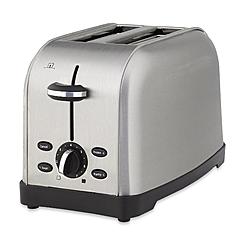 Toaster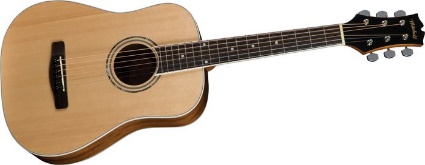 Guitar String being plucked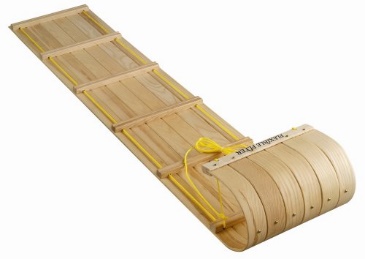 Toboggan going downhill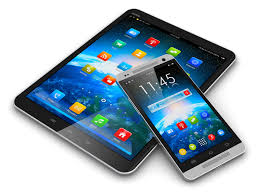 Smartphone/TabletDescriptionEnergy InEnergy Out1Gas Powered Grill2Microphone3Sail Boat4Solar Panel Powered Communications Satellite